JOAN MARY A. DIFUNTORUM 	I am seeking employment with a company where I can use my talents and skills to grow and expand the company.I am looking for a management position with a growing company where I can apply my experience to increase the company’s reputation and profitability.I will use my skills in data entry and switchboard as well as my experience with Microsoft Office and Excel. Excellent negotiation and problem solving skills and swiftly identifies the root of the problem and develops and effective solution.Basic Occupational Safety and Health (BOSH) 40- hour	PhilippinesApril 22-26, 2013Hotel Familiarization Food & Beverage and Housekeeping Overview	Philippines 	December 12, 2003Deportment award 				4th Year College The Philippine Women’s College of DavaoPhilippinesMarch 20052001-2005		Bachelor of Science in Hotel and Restaurant				Major in Food and Beverage			The Philippine Women’s College of Davao Gender:		FemaleMarital Status:	MarriedBirthday:		12 September 1983Nationality:	FilipinoReligion:		CatholicAvailable upon requestJob Seeker First Name / CV No: 1798362Click to send CV No & get contact details of candidate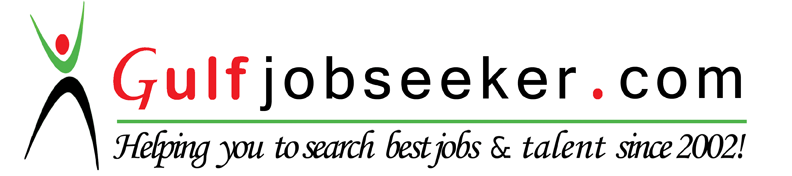 Receptionist  PhilippinesOct. 6, 2014- May 8, 2016Welcomes visitors & patients by greeting them, in person or on the telephoneReceive, direct and relay telephone messages and fax messages.Maintain and manage patient recordsMove patients through appointments as scheduledAnswer incoming calls and deal with inquiriesSchedule patient appointmentsMaintains safe and clean reception area by complying with procedures, rules, and regulations.Protects patients' rights by maintaining confidentiality of personal and financial information.Update appointment calendars & schedule meetings/appointments.Perform other clerical receptionist duties such as filing, photocopying, faxing, etc.Restaurant ManagerFiesta sa PayagPhilippinesAug. 1, 2013-August 30, 2014Asking responsibility for the business performance of the restaurant.Organizing marketing activities, such as promotional events and discount schemes.Preparing reports at the end of the shift/week, including staff control, food control and sales.Planning and coordinating menus.Responding to customer complaints.Meeting and greeting customers and organizing table reservations.Recruiting, training and motivating staff.Organizing and supervising the shifts of kitchen, waiting and cleaning staff.Maintaining high standards of quality control, hygiene, and health and safety.General Services Section HeadPhilsaga Mining CorporationPhilippinesSept. 22, 2008-June 25, 2013Supervise the marketing, food stuff, its preparation and serving.Responsible for the actual accommodation of lodgers, both guest and staff house tenants. Supervise in the preparation and restoration of any company assets, fixture, venue used during social event/s.Prepare budget requests for marketing, social events, safety meetings and other company related event.Submit periodic monthly reports.Train staff house personnel n proper handling and hygiene.Initiate staff house personnel’s work schedule.Implement existing staff house policy.Supervise the food and accommodation of the VIP guest.Supervise and Manage Food Commissary.Monitor and control deliveries and issuance of the item.WaitressDai Jung Gum Korean RestaurantSabah MalaysiaOct. 12, 2007 – Dec. 12, 2007Providing excellent customer serviceGreeting patrons once they are seatedPresenting menus to customersExplaining menu items to customersAnswering questions from patrons about food and beveragesSharing information with customers about the status of their ordersRefilling customer drink orders throughout the mealFinding out if customers need additional itemsVerifying that customers are satisfied with their ordersStore SupervisorBANANA LEAF ASIAN CAFÉ Philippines Nov. 23, 2006- April 19, 2007Coordinating the entire operation of the restaurant during scheduled shifts.Managing staff and providing them with feedback.Responding to customer complaints.Ensuring that all employees adhere to the company's uniform standards.Meeting and greeting customers and organizing table reservations.Recruiting, training and motivating staff.Process credit and debit card payments and ensure that customers sign receiptsCount cash in the cash register at the end of each shift and ensure that it talliesSort, count and wrap currency and coins and arrange for them to be deposited to the bankAscertain that there is sufficient change available at the beginning of each dayCashier/ReceptionistBANANA LEAF ASIAN CAFÉ Philippines June 23, 2006- Nov. 22, 2006Responsible for taking money in the form of cash, check, or credit card.Take cash payments in exchange of services renderedProcess credit and debit card payments and ensure that customers sign receiptsAssist waiters and servers during rush hours by packing takeaways and leftoverMaintaining monthly, weekly and daily report of transactions.Greets guests, escorts them to tables, and provides menus.Receives booking orders from clients, checks the records for availability of tables, and processes clients’ requests accordingly.May schedule work hours and keep time records of dining room workers.F&B and housekeeping Staff (On the job trainee)Casa Letecia Business HotelNov 2004 – March 2005Performs duties as may be directed 